Особый противопожарный режим на территории Оренбургской области в 2020 году действует со 2 июня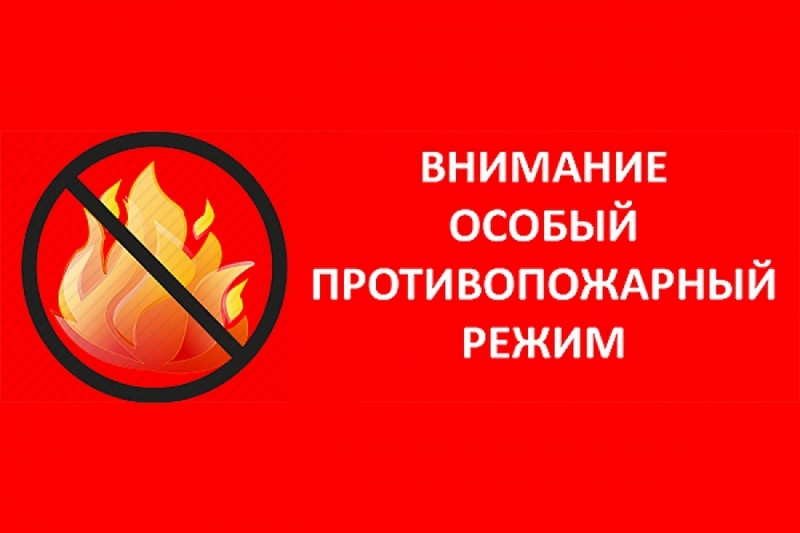 Уважаемые жители Оренбургского района!В соответствии с Постановлением Правительства Оренбургской области от 2 июня 2020 года № 470-пп, на территории нашего региона установлен особый противопожарный режим.В период действия особого противопожарного режима в населенных пунктах, садоводческих, огороднических и дачных некоммерческих объединениях категорически запрещено: - проводить огневые и другие пожароопасные работы; - разводить открытый огонь и костры; - выжигать сухую травянистую растительность, стерню, пожнивные остатки и мусор. В случае нарушения требований пожарной безопасности в период действия особого противопожарного режима предусмотрена административная ответственность согласно статье 20.4. Кодекса Российской Федерации об административных правонарушениях в виде административного штрафа: - на граждан - в размере до 4000 руб.; - на должностных лиц - до 30 000 руб.; - на юридических лиц - до 400 000 руб. При возникновении чрезвычайных ситуаций осуществить вызов одной экстренной оперативной службы можно по отдельному номеру любого оператора сотовой связи: это номера 101 (служба пожарной охраны и реагирования на ЧС), 102 (служба полиции), 103 (служба скорой медицинской помощи), 104 (служба газовой сети). 